Wotton-under-Edge Town Council           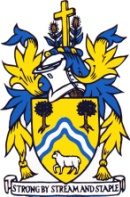 Councillors - You are summoned to attend a remote meeting of the Town Council by Zoom on Monday 28th Sept 2020 at 7pmThis meeting will be held on-line using “Zoom” software.  Public are Welcome to attend this remote meeting but must advise the clerk of any questions in advance of the meeting. 	Zoom meeting co-ordinates;  Meeting ID: 710 8527 8962Passcode: 2aKFp7. 									D Hyam Administrator												23rd September 2020AGENDATo receive Apologies for absence Declarations of Interest or Dispensations Councillors must declare any interests arising from items on the agenda, and the nature of the interest, at this point or as soon as it becomes apparent.Public Forum 	Each person to state their name, addressing Council for 3 mins maximumTo receive Chairman’s ReportMinutes To approve Minutes of August 2020.Correspondence a) Government Planning Changes Consultation SLCC To consider sending a response.b) Planning for the Future – the planning white paper NALC To consider sending a response.c) Transparency and Competition: a call for evidence on data and land control NALC To consider sending a response.d) Appeal Decision 1 & 2 Cannons Court Mews Bradley Green APP/C1625/W/20/3251006 To note the dismissal of the appeal.Stroud District Council Planning Decisions. No mass decision notices now emailed out – all decisions must be downloaded individually from SDC new planning website.New Applications.Plans of these applications are no longer supplied to the Town Council in paper  format. Councillors should look online at the plans before the Planning meeting at: S.20/1685/ HHOLD 29 Britannia Mews Erection of store room behind existing garage.S.20/1874/FUL 44 Dryleaze. Erection of a single storey residential dwelling with associated vehicle parking and landscaping.s.20/1775/LBC 2 Dyers Brook. To repair blown render on front and sides of the house & repaint in original colours. To replace sash windows which are rotten an a like for like basis. To repair frame around front doorS.20/1921/TCA Willow Cottage, Valley Road. Reduce willow tree by 4-5 metres. Reduce 2x cherry trees by 2 meters.S.20/1872/DEM Wotton Community PARC, New Road, Kingswood. Removal of derelict barn structure in central area of Wotton Community PARC. Slab to buildings to be retained as hardstanding.________________________Members are reminded that the Council has a general duty to consider the following matters in the exercise of any of its functions: Equal Opportunities (race, gender, sexual orientation, marital status and any disability), Crime and Disorder, Biodiversity, Health & Safety and Human Rights. Useful Numbers Highways Maintenance – Freephone 08000 514514Highways &Streetlighting email – highways@gloucestershire.gov.ukNon-urgent Police calls – 101Clerk to the Council:  Ms S Bailey, Council Offices, Civic Centre, 2 Gloucester Street, Wotton-under-Edge, GL12 7DNTel: 01453 843210   Email: clerk@wotton-under-edge.comWebsite: www.wotton-under-edge.com Office Hours: Monday, Wednesday, Friday 9am to 12.30pm.Wotton-under-edge Town Trust Reg Charity No.20346COVID 19 – Please note council offices are currently closed to public. Please email.S.20/0657/FUL 13 Lisle Place Demolition of existing garage and erection of 1 no. dwelling house with associated works. Application withdrawn.S.20/1362/HHOLD 10 Mill Close GL12 7LP Addition of roof light in porch, replace all windows, single storey rear extension, remove chimney, new log burner flue Application Permitted with 3 Conditions.S.20/1383/VAR Broadbridge Mill, Wortley Road GL12 7QS Variation of condition 2 of permission S.19/1393/FUL (to reduce the footprint of the stable and change the plan from a 'U' block to an 'L' block) Application Permitted with 3 Conditions.S.20/1478/HHOLD 8 The Chipping, GL12 7AD Extension and alterations to existing dwelling. Revisions to permission S.19/0723/HHOLD. Application RefusedS.20/1282/HHOLD 31 Bradley Street GL12 7AR Replacement of three old front UPVC windows. Application Refused.